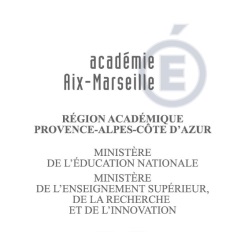 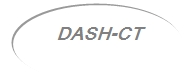 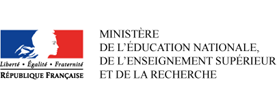 GUIDE D’ÉLABORATION DU PPMSATTENTAT - INTRUSIONà destinationDES DIRECTEURS D’ECOLEDES CHEFS D’ETABLISSEMENTDES EQUIPES PEDAGOGIQUESIntroductionLe PPMS attentat-intrusion est un « plan » résultant d’une réflexion collective destiné :à l’école ou à l’établissement scolaire :Le PPMS permet de :réfléchir aux réactions à avoir en fonction des spécificités de l’établissement.valider sa pertinence au cours des exercices.faire acquérir progressivement des réflexes, mettre en œuvre des comportements prédéfinis.anticiper.atténuer au maximum l’effet de sidération.tester de la chaîne d’alerte (descendante ou montante).aux forces de sécurité qui devraient intervenir :Le PPMS permet de :appréhender les caractéristiques de l’établissement scolaire (personne, plans du site).établir la procédure à mettre en œuvre en situation de crise.Il est un mode d’emploi aussi simple que possible, connu et maîtrisé par tous.Chaque membre de la communauté éducative sait précisément ce qu’il doit faire en situation de crise.Il est présenté au conseil d’école ou au conseil d’administration.Le directeur d’école ou le chef d’établissement transmet le PPMS attentat-intrusion à l’IA-Dasen de son département, de sa collectivité territoriale de rattachement, de sa mairie.L’IA-Dasen se charge de l’adresser à la préfecture ou aux forces de l’ordre.Le guide présenté ci-dessous, au format Word, est à s’approprier par chaque établissement en fonction de ses spécificités.Il est issu du Bulletin Officiel n°15 du 13 avril 2017.http://www.education.gouv.fr/pid285/bulletin_officiel.html?cid_bo=115583FICHE 1 : Description de l’école ou de l’établissementFICHE 2 : Lien avec l’extérieur, informations des familles, les bons réflexesFICHE 3 : Déclencher l’alarmeOrganiser un exerciceL’exercice est réalisé à partir de scénarios adaptés en fonction de l’âge des élèves.L’utilisation d’arme factice est proscrite.En maternelle ou classe élémentaire, le terme « attentat – intrusion » n’est pas utilisé et l’exercice est joué sous forme de jeu dans lequel il faut se cacher, jouer au roi du silence, échapper au loup, …3 phases : Préparation de l’exercice en collaboration avec tous les partenaires.Sensibilisation (parents, personnel, élèves).Réalisation de l’exercice.Lors d’un exercice, chaque appel téléphonique débutera par « Exercice, exercice, exercice ».Déclencher l’alarmeJe constate l’intrusion.Je suis informé par la DSDEN, la gendarmerie ou la police.Le signal doit être différent de l’alerte incendie de l’établissement.L’établissement et la collectivité territoriale associée choisissent le dispositif le plus adapté :Corne de brumeSirèneSiffletBoitiers multisignauxMégaphonesBipeursElle peut être déclenchée à plusieurs endroits et peut être complétée par des dispositifs visuels, l’envoi de SMS, l’affichage à l’écran d’ordinateur.FICHE 4 (1) : Alerter. Quel numéro appeler ? Annuaire de criseAttention à ne pas communiquer avec les médias. Les orienter vers le service communication du rectorat ou de la mairie.FICHE 4 (2) : Alerter. Qui donne l’alerte ?ATTENTION : La personne normalement désignée peut être dans l’incapacité de donner l’alerte.	L’alerte est donnée par celui qui est en mesure de le faire.Ne pas imaginer que quelqu’un d’autre a déjà donné l’alerte.FICHE 5 (1) : Comment réagir en cas d’attaque ?    S’échapperFICHE 5 (2) : Comment réagir en cas d’attaque ?     S’enfermerFICHE 5 (3) : Faire un état de la situationLe PPMS attentat intrusion doit permettre également d’établir un bilan de la situation pour s’assurer aussi rapidement que possible des effectifs présents et de leur état de santé.FICHE 6 : Comment réagir en cas d’attaque à l’extérieur ou à proximité de l’établissementFICHE 7 : Comment réagir en cas d’alerte à la bombe ou d’objet suspect ?FICHE 8 : Lever l’alerte(seul le Rectorat définit la conduite à tenir en matière de communication)Définir un signal particulier à l’établissement pour éviter toutes confusions !FICHE 9 (1) : Evaluation d’un exercice : « s’échapper »(à compléter, modifier, améliorer après un exercice)Commentaires complémentaires éventuels :FICHE 9 (2) : Evaluation d’un exercice : « s’enfermer »(à compléter, modifier, améliorer après un exercice)Commentaires complémentaires éventuels :FICHE 9 (3) : Evaluation d’un exercice : « Connaître son établissement »(à compléter, modifier, améliorer après un exercice)Commentaires complémentaires éventuels :Commentaires complémentaires éventuels :FICHE 9 (4) : Evaluation d’un exercice : « Le retour d’expérience, rôle des observateurs »(à compléter, modifier, améliorer après un exercice)Commentaires complémentaires éventuels :Annexe (1) : Auto-Diagnostic de mise en sureté : l’environnementAnnexe (2) : Auto-Diagnostic de mise en sureté : les abords extérieursAnnexe (3) : Auto-Diagnostic de mise en sureté : la clôtureAnnexe (4) : Auto-Diagnostic de mise en sureté : les accès de l’établissementAnnexe (5) : Auto-Diagnostic de mise en sureté : les espaces périmétriquesAnnexe (6) : Auto-Diagnostic de mise en sureté : la sécurisation des bâtimentsAnnexe (7) : Affichage Plan Vigipirate, consignes en cas d’attaque(à imprimer, plastifier et afficher dans toutes les salles de l’établissement et à l’accueil de l’établissement)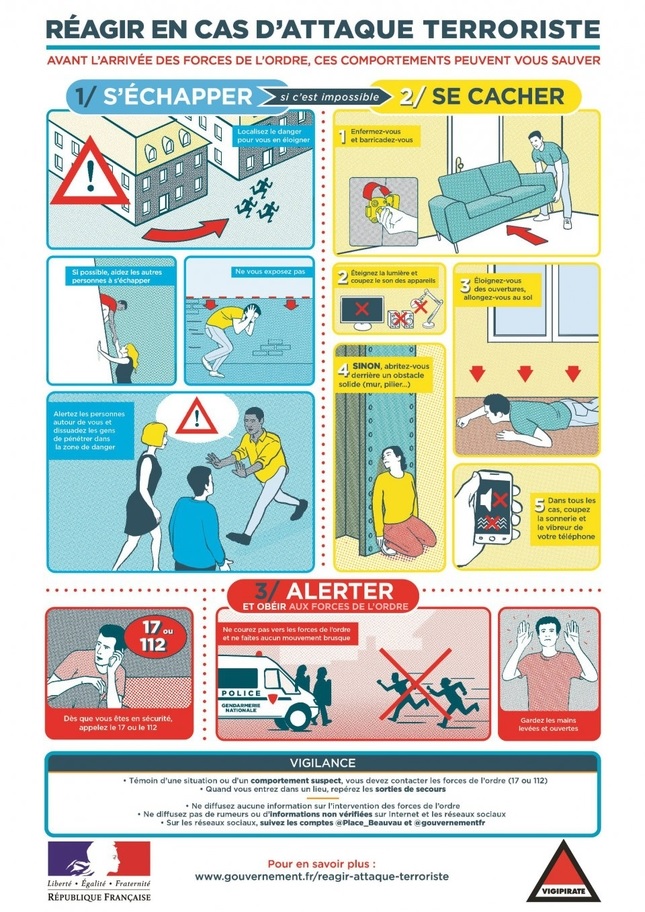 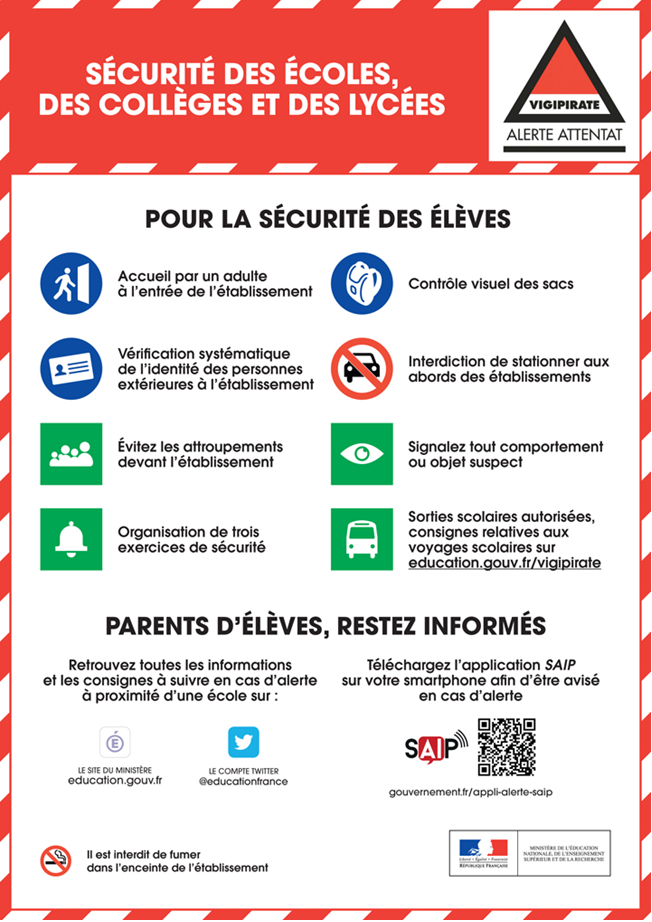 Responsable et numéro de téléphoneResponsable et numéro de téléphoneResponsable et numéro de téléphoneM. / Mmetél. fixetél. mobilecourriel……………………………………………….…………………………………………………………….…………………………………………………………….…………………………………………………………….……………(numéro de téléphone auquel cette personne peut être appelée par les autorités et les secours)……………………………………………….…………………………………………………………….…………………………………………………………….…………………………………………………………….……………(numéro de téléphone auquel cette personne peut être appelée par les autorités et les secours)Adresse et accès sur la voie publiqueAdresse et accès sur la voie publiqueAdresse et accès sur la voie publiqueadresse principaleadresse des autres accès donnant sur la voie publiqueadresse principaleadresse des autres accès donnant sur la voie publique……………………………………………….…………………………………………………………….…………………………………………………………….…………………………………………………………….……………Description rapide du siteDescription rapide du siteDescription rapide du sitegroupe scolairenombre de bâtimentsespaces ouvertscirculation intérieurecirculation véhiculecirculation piétongroupe scolairenombre de bâtimentsespaces ouvertscirculation intérieurecirculation véhiculecirculation piéton……………………………………………….…………………………………………………………….…………………………………………………………….…………………………………………………………….…………………………………………………………….…………………………………………………………….……………Effectifs des élèvesEffectifs des élèvesEffectifs des élèvestotalpar classepar année de naissancesituation d’handicaptotalpar classepar année de naissancesituation d’handicap……………………………………………….…………………………………………………………….…………………………………………………………….…………………………………………………………….……………Effectifs des personnelsEffectifs des personnelsEffectifs des personnelstotalde directionenseignantsadministratifstechniquesde santétotalde directionenseignantsadministratifstechniquesde santé……………………………………………….…………………………………………………………….…………………………………………………………….…………………………………………………………….…………………………………………………………….…………………………………………………………….……………Dates clé du dossier PPMSDates clé du dossier PPMSDates clé du dossier PPMSde présentation aux personnelsde présentation au CAde transmission à la DSDENde transcription dans DUERde présentation aux personnelsde présentation au CAde transmission à la DSDENde transcription dans DUER……………………………………………….…………………………………………………………….…………………………………………………………….…………………………………………………………….……………(insérer au format jpg les images correspondantes)Schémas, plans Google Earth, plans évacuation incendie, plans des étagesEcoutez la radio et Respectez les consignes des autoritésFrance Bleu	…………………………………………. MHzFrance Info	…………………………………………. MHzFrance Inter	…………………………………………. MHzRadio locale	…………………………………………. MHz(conventionnée par le préfet)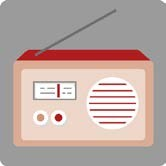 N’allez pas chercher votre enfant(ne pas l'exposer, ni vous exposer à toutes sortes de risques).Un plan de mise en sûreté (PPMS) a été prévu dans son école ou son établissement. Les enfants sont en sécurité.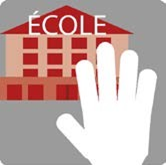 Ne téléphonez pasN'encombrez pas les réseaux afin que les secours puissent s'organiser le plus rapidement possible.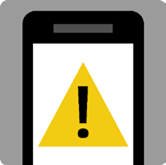 Prudence avec les informations n’émanant pas des autorités (parcellaires, subjectives ou erronées).Situation d’alerteQuel type d’alarme ?Qui la déclenche ?Au sein de l’établissement……………………………………………………………………A l’extérieur ou à proximité de l’établissement……………………………………………………………………Quel numéro composer ?Quel numéro composer ?Quel numéro composer ?17112puisDSDEN / rectorat …………………………………SERVICESCONTACTSN° TELEPHONEEducation NationaleEducation NationaleEducation NationaleRectoratDSDENIEN (1er degré)Chef d’établissement……………………………………………………………………………………………………………………………………………………………………………………………………………………………………………………………………………………MairieMairieMairieService éducationService en charge des risques majeursPolice municipale………………………………………………………………………………………………………………………………………………………………………………………………………………Secours (numéro local)Secours (numéro local)Secours (numéro local)PompiersSAMUGendarmerie / PoliceHôpital……………………………………………………………………………………………………………………………………………………………………………………………………………………………………………………………………………………Qui donne l’alerte ?Qui donne l’alerte ?Attentat au sein de l’établissementObjet suspectComportement suspect…………………………………………………...……………………………………………………………...……………………………………………………………...…………Informations à communiquer aux services de l’ordreOù à lieu l’attaque ?Que se passe-t’il ?Quelles ont été les réactions des élèves et des personnels jusqu’à l’appel ?Attention : Ne pas raccrocher tant que le correspondant ne vous le demande pasL’attaque a lieu dans l’établissementL’attaque a lieu dans l’établissementL’attaque a lieu dans l’établissementL’attaque a lieu dans l’établissementL’attaque a lieu dans l’établissementL’attaque a lieu dans l’établissementMettre en sécurité les personnes présentes sur le siteDéclencher l’alarmeAppeler le 17 ou le 112 et décrire la situation (nombre d’individus, localisation, type d’armes, …)Mettre en sécurité les personnes présentes sur le siteDéclencher l’alarmeAppeler le 17 ou le 112 et décrire la situation (nombre d’individus, localisation, type d’armes, …)Mettre en sécurité les personnes présentes sur le siteDéclencher l’alarmeAppeler le 17 ou le 112 et décrire la situation (nombre d’individus, localisation, type d’armes, …)Mettre en sécurité les personnes présentes sur le siteDéclencher l’alarmeAppeler le 17 ou le 112 et décrire la situation (nombre d’individus, localisation, type d’armes, …)Mettre en sécurité les personnes présentes sur le siteDéclencher l’alarmeAppeler le 17 ou le 112 et décrire la situation (nombre d’individus, localisation, type d’armes, …)Mettre en sécurité les personnes présentes sur le siteDéclencher l’alarmeAppeler le 17 ou le 112 et décrire la situation (nombre d’individus, localisation, type d’armes, …)S’échapperS’échapperS’échapperS’échapperS’échapperS’échapperEtre certain d’avoir la localisation exacte du dangerEtre certain de pouvoir échapper sans risque avec les élèvesRester calmePrendre la sortie la moins exposéePrendre la sortie la plus procheUtiliser un itinéraire connuDemander le silence absoluSuivre les directives des services de secours et des forces de l’ordreSignaler les victimesDonner des informations aux services compétentsEtre certain d’avoir la localisation exacte du dangerEtre certain de pouvoir échapper sans risque avec les élèvesRester calmePrendre la sortie la moins exposéePrendre la sortie la plus procheUtiliser un itinéraire connuDemander le silence absoluSuivre les directives des services de secours et des forces de l’ordreSignaler les victimesDonner des informations aux services compétentsEtre certain d’avoir la localisation exacte du dangerEtre certain de pouvoir échapper sans risque avec les élèvesRester calmePrendre la sortie la moins exposéePrendre la sortie la plus procheUtiliser un itinéraire connuDemander le silence absoluSuivre les directives des services de secours et des forces de l’ordreSignaler les victimesDonner des informations aux services compétentsEtre certain d’avoir la localisation exacte du dangerEtre certain de pouvoir échapper sans risque avec les élèvesRester calmePrendre la sortie la moins exposéePrendre la sortie la plus procheUtiliser un itinéraire connuDemander le silence absoluSuivre les directives des services de secours et des forces de l’ordreSignaler les victimesDonner des informations aux services compétentsEtre certain d’avoir la localisation exacte du dangerEtre certain de pouvoir échapper sans risque avec les élèvesRester calmePrendre la sortie la moins exposéePrendre la sortie la plus procheUtiliser un itinéraire connuDemander le silence absoluSuivre les directives des services de secours et des forces de l’ordreSignaler les victimesDonner des informations aux services compétentsEtre certain d’avoir la localisation exacte du dangerEtre certain de pouvoir échapper sans risque avec les élèvesRester calmePrendre la sortie la moins exposéePrendre la sortie la plus procheUtiliser un itinéraire connuDemander le silence absoluSuivre les directives des services de secours et des forces de l’ordreSignaler les victimesDonner des informations aux services compétentsDéfinir l’itinéraire et la sortie à emprunter salle par salle (classe, CDI, repos, réfectoires, gymnase, …)Définir l’itinéraire et la sortie à emprunter salle par salle (classe, CDI, repos, réfectoires, gymnase, …)Définir l’itinéraire et la sortie à emprunter salle par salle (classe, CDI, repos, réfectoires, gymnase, …)Définir l’itinéraire et la sortie à emprunter salle par salle (classe, CDI, repos, réfectoires, gymnase, …)Définir l’itinéraire et la sortie à emprunter salle par salle (classe, CDI, repos, réfectoires, gymnase, …)Définir l’itinéraire et la sortie à emprunter salle par salle (classe, CDI, repos, réfectoires, gymnase, …)sallelocalisationadulte responsableitinéraire de fuitesortielieu de repliL’attaque a lieu dans l’établissementL’attaque a lieu dans l’établissementL’attaque a lieu dans l’établissementL’attaque a lieu dans l’établissementL’attaque a lieu dans l’établissementL’attaque a lieu dans l’établissementMettre en sécurité les personnes présentes sur le siteDéclencher l’alarmeAppeler le 17 ou le 112 et décrire la situation (nombre d’individus, localisation, type d’armes, …)Mettre en sécurité les personnes présentes sur le siteDéclencher l’alarmeAppeler le 17 ou le 112 et décrire la situation (nombre d’individus, localisation, type d’armes, …)Mettre en sécurité les personnes présentes sur le siteDéclencher l’alarmeAppeler le 17 ou le 112 et décrire la situation (nombre d’individus, localisation, type d’armes, …)Mettre en sécurité les personnes présentes sur le siteDéclencher l’alarmeAppeler le 17 ou le 112 et décrire la situation (nombre d’individus, localisation, type d’armes, …)Mettre en sécurité les personnes présentes sur le siteDéclencher l’alarmeAppeler le 17 ou le 112 et décrire la situation (nombre d’individus, localisation, type d’armes, …)Mettre en sécurité les personnes présentes sur le siteDéclencher l’alarmeAppeler le 17 ou le 112 et décrire la situation (nombre d’individus, localisation, type d’armes, …)S’enfermer, se barricaderS’enfermer, se barricaderS’enfermer, se barricaderS’enfermer, se barricaderS’enfermer, se barricaderS’enfermer, se barricaderSalle dans laquelle il est possible de s’enfermerRejoindre des locaux pré-identifié les plus sûrs déterminéssi la salle dans laquelle il est dangereux de s’enfermer (RDC, baies vitrées, pas de portes, …si les élèves sont à l’extérieursi les élèves sont en récréationsi les élèves sont à la cantinesi les élèves sont en intercoursRester dans la salleRester calmeVerrouiller la porteSe barricader avec du mobilier pré-identifiéEteindre les lumièresS’éloigner des mursS’éloigner des portes et fenêtresS’allonger au sol derrière des obstacles solidesDemander le silence absoluRassurerAttendre l’intervention des forces de l’ordreAttendre le signal pour évacuerSalle dans laquelle il est possible de s’enfermerRejoindre des locaux pré-identifié les plus sûrs déterminéssi la salle dans laquelle il est dangereux de s’enfermer (RDC, baies vitrées, pas de portes, …si les élèves sont à l’extérieursi les élèves sont en récréationsi les élèves sont à la cantinesi les élèves sont en intercoursRester dans la salleRester calmeVerrouiller la porteSe barricader avec du mobilier pré-identifiéEteindre les lumièresS’éloigner des mursS’éloigner des portes et fenêtresS’allonger au sol derrière des obstacles solidesDemander le silence absoluRassurerAttendre l’intervention des forces de l’ordreAttendre le signal pour évacuerSalle dans laquelle il est possible de s’enfermerRejoindre des locaux pré-identifié les plus sûrs déterminéssi la salle dans laquelle il est dangereux de s’enfermer (RDC, baies vitrées, pas de portes, …si les élèves sont à l’extérieursi les élèves sont en récréationsi les élèves sont à la cantinesi les élèves sont en intercoursRester dans la salleRester calmeVerrouiller la porteSe barricader avec du mobilier pré-identifiéEteindre les lumièresS’éloigner des mursS’éloigner des portes et fenêtresS’allonger au sol derrière des obstacles solidesDemander le silence absoluRassurerAttendre l’intervention des forces de l’ordreAttendre le signal pour évacuerSalle dans laquelle il est possible de s’enfermerRejoindre des locaux pré-identifié les plus sûrs déterminéssi la salle dans laquelle il est dangereux de s’enfermer (RDC, baies vitrées, pas de portes, …si les élèves sont à l’extérieursi les élèves sont en récréationsi les élèves sont à la cantinesi les élèves sont en intercoursRester dans la salleRester calmeVerrouiller la porteSe barricader avec du mobilier pré-identifiéEteindre les lumièresS’éloigner des mursS’éloigner des portes et fenêtresS’allonger au sol derrière des obstacles solidesDemander le silence absoluRassurerAttendre l’intervention des forces de l’ordreAttendre le signal pour évacuerSalle dans laquelle il est possible de s’enfermerRejoindre des locaux pré-identifié les plus sûrs déterminéssi la salle dans laquelle il est dangereux de s’enfermer (RDC, baies vitrées, pas de portes, …si les élèves sont à l’extérieursi les élèves sont en récréationsi les élèves sont à la cantinesi les élèves sont en intercoursRester dans la salleRester calmeVerrouiller la porteSe barricader avec du mobilier pré-identifiéEteindre les lumièresS’éloigner des mursS’éloigner des portes et fenêtresS’allonger au sol derrière des obstacles solidesDemander le silence absoluRassurerAttendre l’intervention des forces de l’ordreAttendre le signal pour évacuerSalle dans laquelle il est possible de s’enfermerRejoindre des locaux pré-identifié les plus sûrs déterminéssi la salle dans laquelle il est dangereux de s’enfermer (RDC, baies vitrées, pas de portes, …si les élèves sont à l’extérieursi les élèves sont en récréationsi les élèves sont à la cantinesi les élèves sont en intercoursRester dans la salleRester calmeVerrouiller la porteSe barricader avec du mobilier pré-identifiéEteindre les lumièresS’éloigner des mursS’éloigner des portes et fenêtresS’allonger au sol derrière des obstacles solidesDemander le silence absoluRassurerAttendre l’intervention des forces de l’ordreAttendre le signal pour évacuerDéfinir les actions à effectuer et les personnes chargées de les exécuter salle par salleDéfinir les actions à effectuer et les personnes chargées de les exécuter salle par salleDéfinir les actions à effectuer et les personnes chargées de les exécuter salle par salleDéfinir les actions à effectuer et les personnes chargées de les exécuter salle par salleDéfinir les actions à effectuer et les personnes chargées de les exécuter salle par salleDéfinir les actions à effectuer et les personnes chargées de les exécuter salle par sallesallelocalisationQue faire ?Quoi faire ?Quel mobilier ?Qui fait quoi ?L’attaque a lieu à l’extérieur ou à proximité de l’établissementIsoler le site de son environnement.Différer toute sortie.Fermer toutes les entrées.Continuer les activités de cours sans exposition vis-à-vis de l’extérieur.Regrouper les élèves dans les lieux de confinement préalablement définis.Les élèves en sortie ne doivent surtout pas revenir dans l’établissement mais rejoindre les lieux désignés par la préfecture.Se conformer aux instructions.Alerte à la bombe ou objet suspectEloigner les élèves.Les confiner dans un espace fermé à distance.Ne pas manipuler l’objet.Appeler le 17 et détailler la situation.Etablir un premier périmètre de sécurité.Attendre les forces de l’ordre.Quel type d’alarme ?Qui la déclenche ?……………………………………………………………………………………………………S’échapperCommentaire (fait “mais”)Localiser exactement le danger ce qui permet de choisir « s’échapper ou s’enfermer » ?Rester calme.Prendre la sortie la moins exposée et la plus proche.Utiliser un itinéraire connu.Demander le silence absolu.Compter les élèves.Signaler la position du groupe.Signaler les victimes.S’enfermer, se confinerCommentaire (fait “mais”)Verrouiller la porte.Se barricader avec le mobilier identifié auparavant.Eteindre les lumières.S’éloigner des murs, portes et fenêtre.S’allonger au sol derrière plusieurs obstacles solides.Exiger un silence absolu.Rassurer les personnes stressées.Prendre contact avec les forces de l’ordre.Localiser le groupe.Localiser les victimes éventuelles.Attendre l’intervention des forces de l’ordreSalle n° ………….Salle n° ………….Salle n° ………….Salle n° ………….S’échapperS’échapperS’enfermerS’enfermerissues possiblesconstatlieu de mise à l’abriconstatLa courLa courLa courissues possibleslieu de mise à l’abriconstatObservations suite à l’exerciceObservations suite à l’exerciceObservations suite à l’exerciceConstatsQuelles améliorations ?Audition du signal.Temps de réaction entre l’alarme et la mise en sûreté.Respect des consignesComportement à tenir en fonction de la situation.Comportement des élèves.Comportement des adultes.Pointage des personnes dans la zone.Audition du signal de fin d’alerte.L’environnementL’environnementCommentairesMoyens de transport pour accéder à l’établissement ?Type d’habitation dans l’environnement ?Infrastructure proche ?Cibles potentielles à proximité ?Où se situent les services de secours les plus proches ?Où se situent les services d’ordre les plus proches ?(insérer au format jpg les images correspondantes)Schémas, plans google earth légendésLes abords extérieursLes abords extérieursCommentairesVues dégagées pour repérer des situations anormales ?Eclairage public suffisant ?Eléments extérieurs existants qui peuvent faciliter une intrusion ?Eléments existants aux abords immédiats ?Conditions de Stationnement des véhicules ?Comment gère-t-on les rassemblements devant l’établissement ?Vidéo protection urbaine ou propre ?Attention particulière des abords extérieurs ? (police, gendarmerie, police municipale, service de déminage).(insérer au format jpg les images correspondantes)Schémas, plans google earth légendésLa clôtureLa clôtureCommentairesClôture ou pas clôture ?Mitoyenneté avec d’autres bâtiments ?Facile à escalader ou traverser ?Fenêtres au rez-de-chaussée donnant sur la voie publique ?Contrôle régulier de la clôture ?Vidéo protection des zones vulnérables ?(insérer au format jpg les images correspondantes)Schémas, plans google earth légendésLes accèsLes accèsCommentairesFragilité dans les accès ?Caractéristiques techniques des accès ? (porte, grille, verrouillage, sas, …Dispositifs de sécurité existants ?Quels contrôle mis en place aux accès ?Issues de secours ouvrant sur les abords de l’établissement ?(insérer au format jpg les images correspondantes)Schémas, plans google earth légendésLes espaces périmétriquesLes espaces périmétriquesCommentairesParking intérieur de l’établissement ?Espaces verts ?Bâtiments annexes ?Abris ?Eclairage ?(insérer au format jpg les images correspondantes)Schémas, plans google earth légendésLa sécurisation des bâtimentsLa sécurisation des bâtimentsCommentairesQuelles sont les vulnérabilités des bâtiments ?Les toits ?Equipements sensibles dans les bâtiments ?Alarme spécifique ?Lieux de confinements prédéfinis ?Issues de secours ?(insérer au format jpg les images correspondantes)Schémas, plans google earth légendés